Pielikums Madonas novada pašvaldības domes28.03.2024. lēmumam Nr. 236(protokols Nr. 6, 88. p.) Nekustamais īpašums “Ziemeļu iela”, Madona,kadastra numurs 7001 001 2241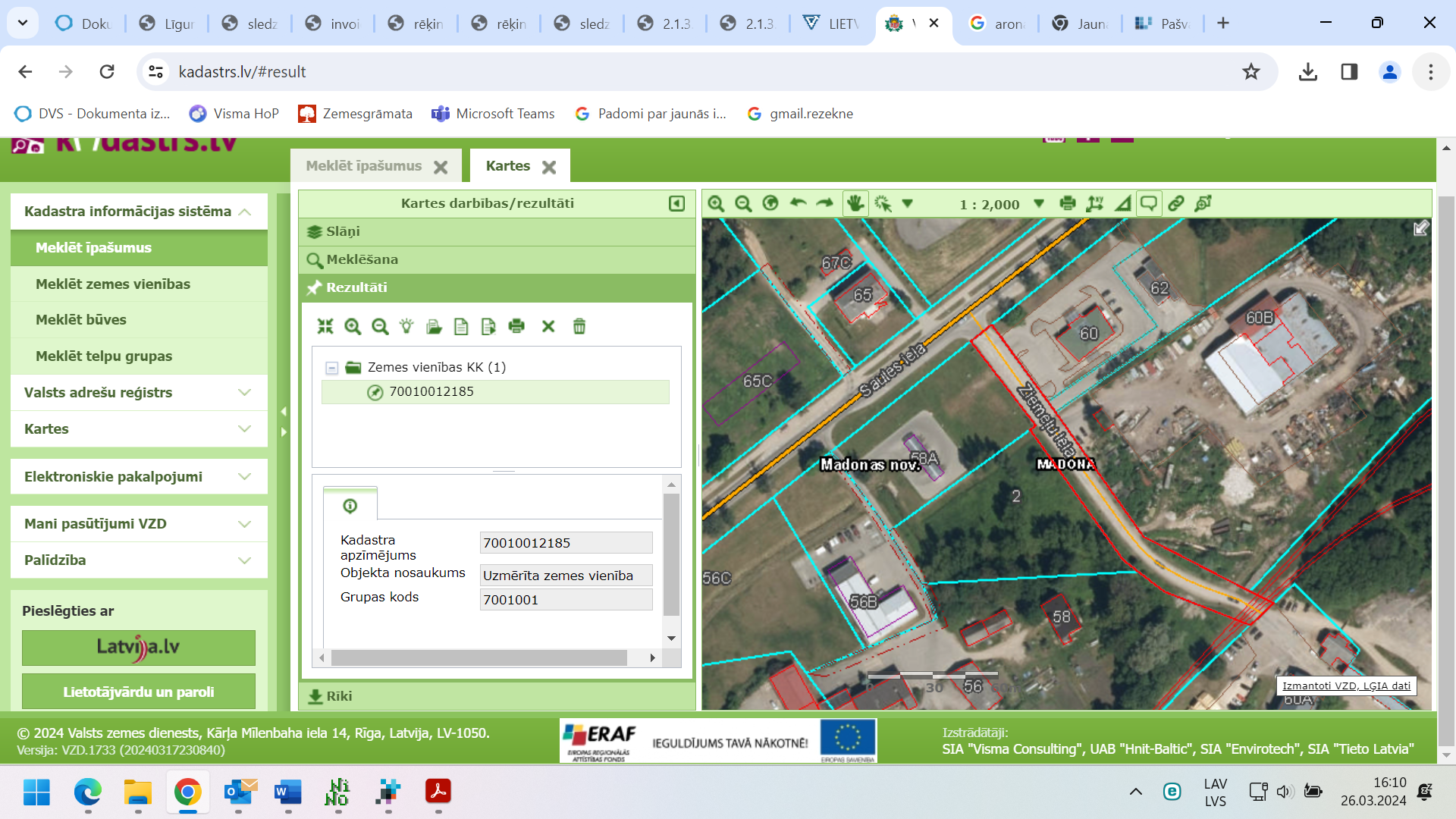 